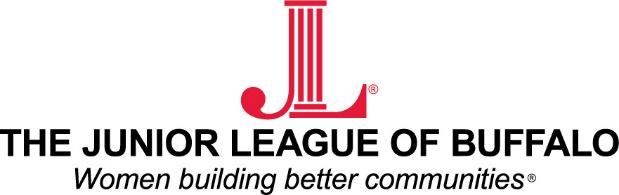 2020 Community Assistance Grants Application InformationThe Junior League of Buffalo (JLB) is an organization of women committed to promoting voluntarism, developing the potential of women, and improving the community through the effective action and leadership of trained volunteers. The Community Assistance Grants Program seeks applications from not-for-profit organizations who are directly engaged in and supporting Western New York. Successful applicants will submit proposals that clearly outline how a demonstrated need in the community will be addressed, have the potential to impact a significant number of community members, and contribute in a substantial way to the quality of life in Western New York. Previous awardees are incredibly diverse and range from the FeedMore WNY, to the SPCA, to Child and Adolescent Treatment Services. Last year’s awardee can be found on the JLB website. Past recipients can be considered for awards once in a two-year period. The deadline for submission via e-mail is November 20, 2020. The Community Assistance Grants Committee may provide greater consideration to applications that directly engage and support JLB’s Community Impact focus area of Families-At-Risk: female heads of households living in poverty.Please provide the following information (in the order listed) as it pertains to your organization. A maximum of three typed pages should address the information required in Part A. In addition, please attach and submit the documents as required in Part B. (Note that food and salaries are not appropriate budget expenditures under this program). PART A:	Organization and Program Information (max. 3 pages) Organizational Background:  Include your agency’s mission, a brief history of the organization (date established, etc.), prior accomplishments;Program/Project Information: Prepare a description that addresses the following: community need for this project, proposed activities and actions, project timetable, goals and objectives of the program/project, and the specific purpose for which the funds will be used;Program/Project Budget: Indicate specific breakdown of how funds will be used and include other funding sources for this program/project – please include detailed information on projected expenditures with JLB funds.  A maximum of $7,000 is anticipated to be available in funding, which may be split among successful applicants at JLB’s discretion.  Outcomes and Evaluation: Discuss specific outcomes expected for this program/project and the way in which these projected outcomes will be evaluated; and,Community Impact and Recognition: Describe how this program/project addresses JLB’s current focus area of Families-At-Risk, the number of people these funds will help, and how JLB will be recognized for funds that may be obtained from this grant request.PART B:	Attachments (pages as necessary)IRS Determination Certificate for 501(c)(3) StatusListing of Key Personnel and Board of Directors of the OrganizationQuestions regarding the application or the proposal process may be addressed to the 2020 Community Assistance Grants Chair at JLBCommunityImpactGrants@gmail.com.  Please email completed submissions to JLBCommunityImpactGrants@gmail.com.2020 Community Assistance Grants Application NAME OF ORGANIZATION:  	ADDRESS:CITY:	STATE:	ZIP: CONTACT PERSON/TITLE:PHONE:	FAX:  E-MAIL ADDRESS:PURPOSE OF ORGANIZATION:	PURPOSE OF GRANT:
AMOUNT REQUESTED:	TOTAL PROJECT COST:  NUMBER OF INDIVIDUALS AND GEOGRAPHICAL AREAS SERVED BY THIS PROJECT:	DOES YOUR ORGANIZATION IMPACT SUPPORT JLB’S COMMUNITY IMPACT FOCUS AREA OF FAMILIES-AT-RISK: FEMALE HEADS OF HOUSEHOLDS IN POVERTY1? PLEASE CHECK ONE:	 YES			NO1| FEMALE HEADS OF HOUSEHOLDS LIVING IN POVERTY FACE TREMENDOUS HURDLES AND ARE THE FACE OF POVERTY IN WESTERN NEW YORK. TWO-THIRDS OF FAMILIES LIVING IN POVERTY IN WESTERN NEW YORK ARE HEADED BY A SINGLE FEMALE. MANY OF THESE WOMEN AND THEIR FAMILIES FACE HEALTH, EDUCATION AND SELF-ESTEEM OBSTACLES. BY WORKING TO IMPROVE THEIR ECONOMIC SITUATION, WE ARE SURE TO CREATE OPPORTUNITIES FOR TREMENDOUS GROWTH AND TO HELP REDUCE THE POSSIBILITY OF GENERATIONAL POVERTY.NOTE: GRANT PROCEEDS MAY ONLY BE USED FOR THE PURPOSES SET FORTH IN THIS APPLICATION. IF YOUR APPLICATION IS APPROVED, YOU WILL BE ASKED TO SIGN A GRANT CONTRACT PRIOR TO FUNDS DISPERSAL.  ELECTRONIC SIGNATURE OF AUTHORIZED OFFICIAL	                        DATE